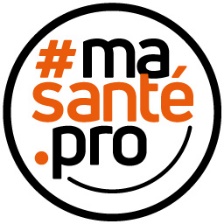 FORMULAIREDemande de visite à l’initiative de l’employeurEntrepriseDénomination :	      	N° adhérent : 	      MOTIF DE LA DEMANDE (indiquez le plus précisément possible le motif de votre demande) :SalariéNom :	      	Nom de jeune fille : 	      Prénom :	      	Date de naissance : 	      	Identifiant National de Santé (équivalent N° sécurité sociale) : …………..	      Intitulé du poste : 	      	Téléphone portable : ..………….      Mail : …………………………     Indiquez dans le tableau ci-dessous le suivi individuel correspondant au salarié (case à cocher)Suivi INDIVIDUEL renforcé - Art. R.4624-23 (SIR)Suivi INDIVIDUEL  Simple (SIS)POSTE À RISQUES Amiante Plomb (Art. R.4412-160) Agents Cancérogènes, Mutagènes ou toxiques         pour la Reproduction (Art. R.4412-60) Agents biologiques des groupes 3 et 4 (Art. R.4421-3) Rayonnements ionisants Risque hyperbare Risque de chute de hauteur lors des opérations de montage et de démontage d’échafaudagesSUIVI PARTICULIER Reconnaissance de la Qualité de Travailleur Handicapé Invalidité Femme enceinte ou venant d’accoucher Agents biologiques du groupe 2* Exposition à des champs électromagnétiques* (Art. R.4453-3) - 18 ans* Travail de nuit* (Art. L.3122-5)POSTES DONT L’AFFECTATION EST CONDITIONNÉE PAR UN EXAMEN D’APTITUDE SPÉCIFIQUE Autorisation de conduite pour l'utilisation d’équipements de travail mobiles ou servant au levage de charges (R4323-56) Travaux sous tension, Habilitation électrique (R4544-10) Port de charges supérieures à 55 Kgs (R4541-9) -18 ans avec travaux réglementés (R4153-40) SUIVI SIMPLE POSTE À RISQUE DÉFINI PAR L’EMPLOYEUR (travailleur affecté à un poste présentant des risques particuliers pour sa santé ou sa sécurité ou pour celles de ses collègues ou des tiers évoluant dans l'environnement immédiat de travail)